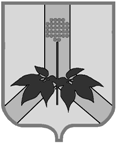 ДУМА ДАЛЬНЕРЕЧЕНСКОГО МУНИЦИПАЛЬНОГО РАЙОНАРЕШЕНИЕ23 июня 2020 года                                               г. Дальнереченск                                         № 763  О досрочном прекращении полномочий депутата Думы Дальнереченского муниципального района  Тюниной Марины ГригорьевныВ соответствии с Федеральным законом от 06.10.2003 № 131-ФЗ «Об общих принципах организации местного самоуправления в Российской Федерации», на основании заявления Губернатора Приморского края о досрочном прекращении полномочий депутата Думы Дальнереченского муниципального района Тюниной М. Г.,  в связи с нарушением требований, установленных  Федеральным законом от   № 273-ФЗ, Законом Приморского края от 25.05.2017 № 122-КЗ, выразившихся в предоставлении недостоверных сведений о доходах на себя и супруга за отчетный 2017 год, руководствуясь Уставом Дальнереченского муниципального района, Дума Дальнереченского муниципального районаРЕШИЛА:1. Прекратить досрочно полномочия депутата Думы Дальнереченского муниципального района Тюниной Марины Григорьевны, избранной по одномандатному избирательному округу № 8   с 23 июня 2020 года.2. Направить настоящее решение Губернатору Приморского края.3. Настоящее решение подлежит обнародованию в соответствии с Уставом Дальнереченского  муниципального района.3. Настоящее решение вступает в силу со дня его принятия.Председатель Думы  Дальнереченского муниципального района                                                                  Н. В. Гуцалюк 